                                                                                           Educación Ciudadana 4° Medio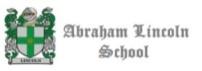                                                                                                                        Prof: Etna Vivar N.                                                                           Cuestionario de la clase sobre la Pobreza.-Objetivo.- Entregar una serie de preguntas que puedan ayudar mejor a la comprensión del  tema y a la vez ayude a realizar el ensayo personal.1.- ¿Qué entiende por pobreza?2.-¿Cuáles son las causas y consecuencias de la pobreza?3.-¿Cómo puedo contribuir como ciudadano(a) a generar conciencia sobre la pobreza?4.-¿La pobreza tiene solución?5.-¿A quién afecta más la pobreza? ¿Por qué?6.-¿Qué controversia refleja Chile en cuanto a los índices de medición de la pobreza?